考点名称：武汉科技大学城市学院  地址：洪山区落雁路黄家大湾特1号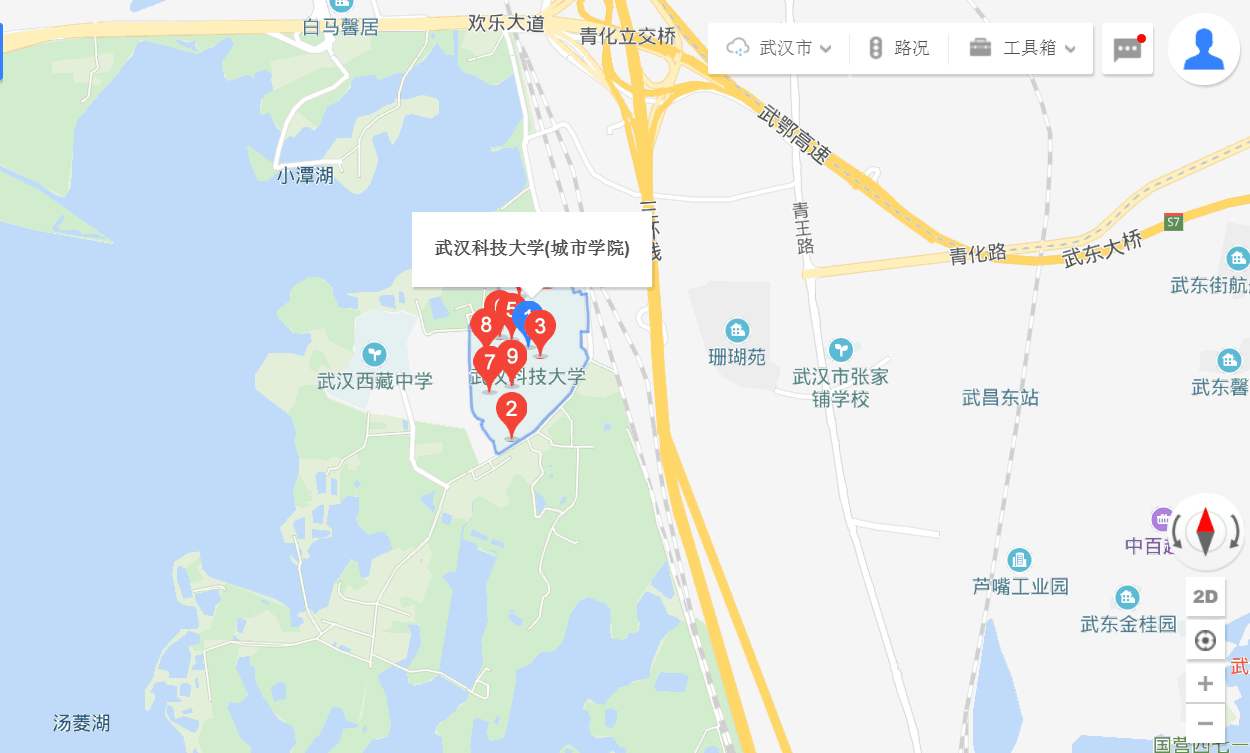 